ЛЕКЦИЯ ПО ДИСЦИПЛИНЕ «ИНФОРМАТИКА» НА ТЕМУ «ТЕКСТОВЫЕ РЕДАКТОРЫ»Рассматриваемые вопросы:1.     Определение понятия «текстовые редакторы».2.     Текстовый редактор «Блокнот»: основные понятия, графический интерфейс и возможности.3.     Текстовый редактор «WordPad»: основные понятия, графический интерфейс и возможности.Определение 1:Текстовые редакторы – инструментальные средства, позволяющие только вводить и редактировать тексты.Примеры текстовых редакторов: блокнот и WordPad.Определение 2:Блокнот – самый простой текстовый редактор, в котором есть минимальные функции редактирования текста (рис. 1).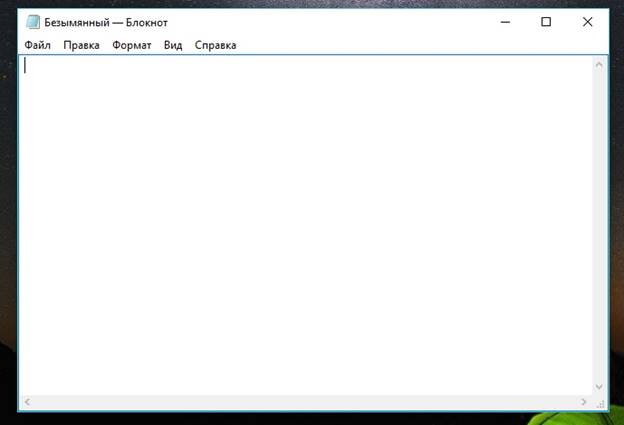 Рис. 1. Рабочее окно текстового редактора БлокнотРабочее окно текстового редактора Блокнот состоит из трех элементов (рис. 2):1.   Строка заголовка.2.   Панель Меню.3.   Рабочее пространство.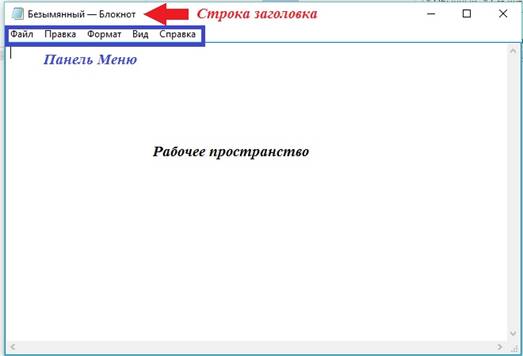 Рис. 2. Основные элементы текстового редактора БлокнотВ строке заголовка располагаются стандартные кнопки Windows и указывается название документа (обычно новый файл носит имя «Безымянный»).Рабочее пространство – это там, где печатается текст (вводится с клавиатуры).В панели Меню находятся опции настройки текстового редактора и сохранение текста.В меню Файл находятся опции (рис. 3):¾              создать – создание нового файла;¾              открыть – открытие файла;¾              сохранить – опция, использующая при сохранении напечатанного текста;¾              сохранить как – опция, аналогичная сохранить;¾              параметры страницы – опция, вызывающая одноименное диалоговое окно, в котором можно выбрать параметры страницы;¾              печать – опция, вызывающая диалоговое окно печати;¾              выход – выход из программы.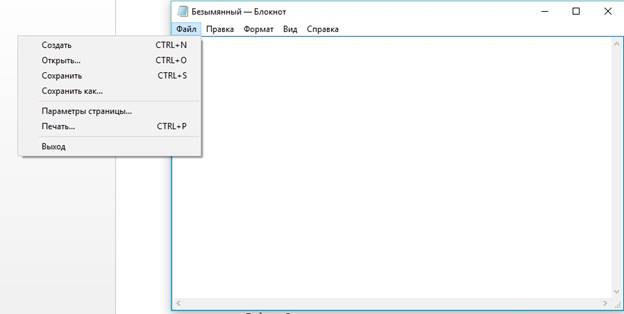 Рис. 3. Меню Файл текстового редактора БлокнотВ меню Правка находятся опции, которые в основном используются для операций над выделенным текстом (рис. 4):¾              отменить – отмена последнего действия;¾              вырезать – вырезать выделенный текст в буфер обмен;¾              копировать – копирование выделенного текста в буфер обмен;¾              вставить – вставить текст из буфер обмена;¾              удалить – удалить выделенный текст;¾              найти – найти нужное слово в тексте;¾              найти далее – найти нужное слово в тексте повторно, когда слово встречается несколько раз;¾              заменить – замена одного слова в тескта на другое;¾              перейти – возможность перехода к определенной строке документа;¾              выделить все – выделить весь текст;¾              время и дата – вставить в текст текущую дату и время.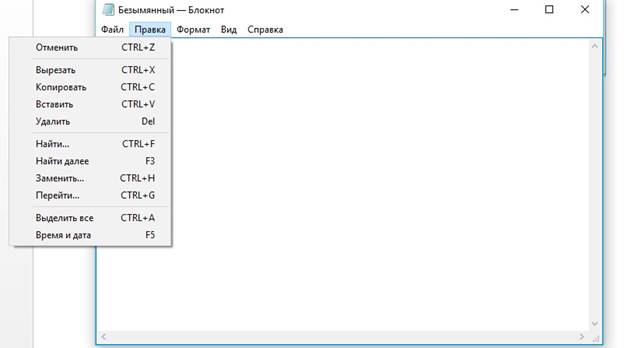 Рис. 4. Меню Правка текстового редактора БлокнотВ меню Формат находятся опции (рис. 5):¾              перенос по словам – перенос выделенного текста по словам;¾              шрифт – опция, вызывающая диалоговое окно, в котором можно изменить стиль, начертание и размер шрифта.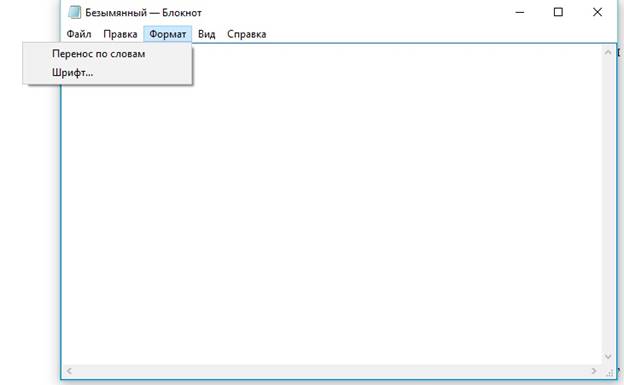 Рис. 5. Меню Формат в текстовом редакторе БлокнотМеню Вид содержит одну опцию – строка состояния, которая появляется внизу рабочего поля текстового редактора Блокнот и показывает количество строк в документе (рис. 6).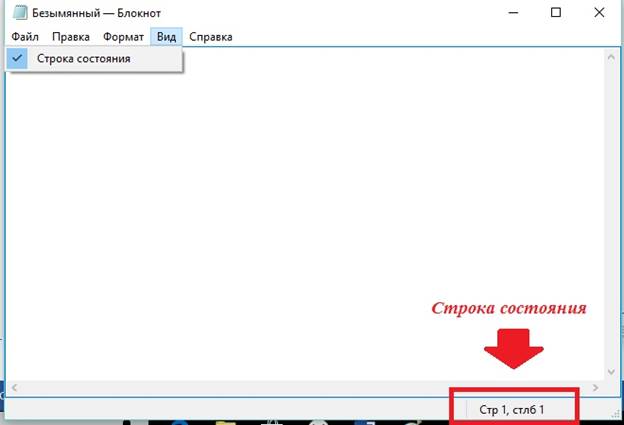 Рис. 6. Строка состояния в текстовом редакторе БлокнотВ меню Справка находится справка текстового редактора Блокнот, где можно почитать о его функциях и возможностях.Основные возможности текстового редактора Блокнот:1.                 Ввод текста.2.                 Минимальные функции для форматирования тескта (в основном только изменение стиля, размера и начертания шрифта).Определение 2:WordPad – текстовый редактор, обладающий более продвинутыми функциями чем Блокнот. В WordPad можно изменять шрифт и размер текста, а также добавлять рисунки (рис. 7).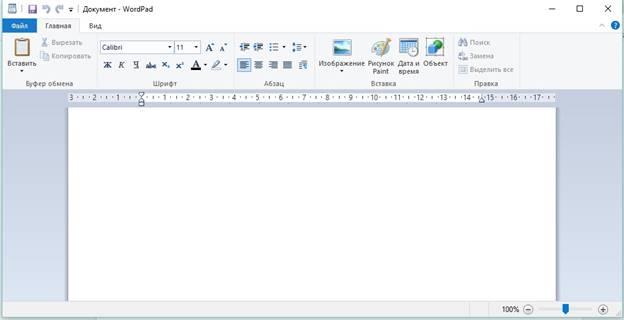 Рис. 7. Рабочее окно текстового редактора WordPadРабочее окно текстового редактора WordPad состоит из (рис. 8):1.                 Строка заголовка.2.                 Панель Меню.3.                 Панель инструментов и форматирования.4.                 Линейка.5.                 Рабочее пространство.6.                 Панель состояния.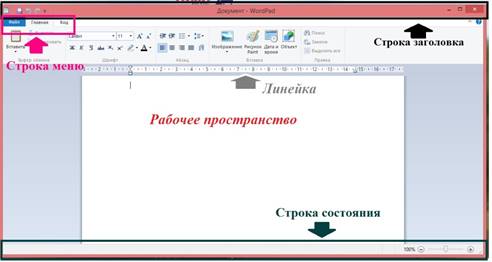 Рис. 8. Компонентры рабочего окно WordPadИнструменты для форматирования текста находятся в меню Главная (рис. 9).Меню Главная состоит из нескольких групп (рис. 9):1)                буфер обмен – группа, в которой есть опции вырезать, вставить и копировать;2)                шрифт – группа, в которой распологаются инструменты для форматирования шрифта;3)                абзац – группа, в которой располагаются инструменты для форматирования абзацев;4)                вставка – группа, с пмощью которой в документ можно вставить некоторые объекты;5)                правка – группа, в которой есть опции поиск, замена, выделить все.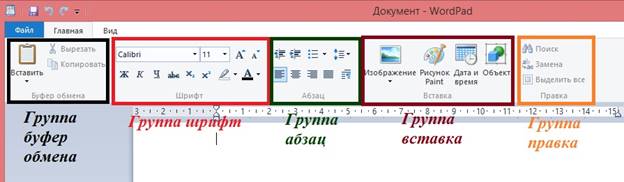 Рис. 9. Панель инструментов форматирования меню «Главная»В меню Файл находятся опции (рис. 10):-                   создать;-                   открыть:-                   сохранить;-                   сохранить как;-                   печать;-                   параметры страницы;-                   отправить по электронной почте;-                   о программе;-                   выход.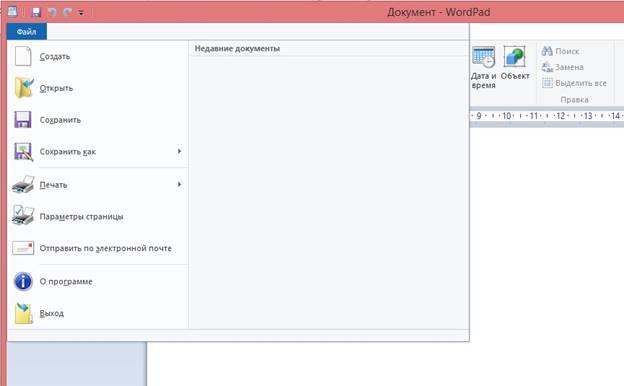 Рис. 10. Меню «Файл» текстового редактора WordPadМеню Вид также состоит из нескольких групп (рис. 11):1)                масштаб – уменьшение или увеличение масштаба рабочего пространства;2)                показать или скрыть – группа, в которой можно скрыть или показать линейку и строку состояния рабочего окна WordPad; 3)                параметры – группа, в которой располагаются опции перенос по словам и определение единицы измерения.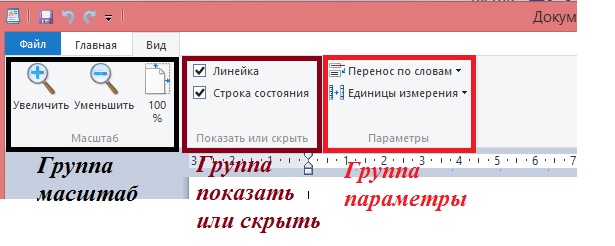 Ри. 11. Меню «Вид» текстового редактора WordPadОсновные возможности текстового редактора WordPad:1.                 Ввод текста.2.                 Форматирование текста: изменение шрифта и абзацев.3.                 Вставка объектов (рисунки или изображения).Домашняя работа:Знать:¾          определение понятий: «Текстовый редактор», «Блокнот», «WordPad»;¾          примеры (названия) текстовых редактором;¾          отличия между текстовыми редакторами Блокнот и WordPad;¾          возможности текстового редактора Блокнот;¾          возможности текстового редактора WordPad.